Thermos-dashboard Implementatievoorbeeld 2 Dit implementatievoorbeeld is gemaakt om tutoren, studieadviseurs en andere betrokkenen bij de implementatie van Thermos te inspireren om doelbewuste keuzes te maken in het implementatieproces. De drie implementatievoorbeelden verschillen in hoe het dashboard is geïmplementeerd en hoe studenten het dashboard gebruiken. Houd in gedachte dat er geen ‘verkeerde’ of ‘beste’ implementatiemethode is, maar dat bewuste implementatiebeslissingen het proces kunnen stimuleren. Kijk ook naar de andere implementatievoorbeelden, aangezien deze interessante alternatieven kunnen bieden voor jouw studieprogramma!Algemene infoAlgemene infoNaam studieprogramma:
Academisch jaar:Implementatiemanager:
De tutorcoördinator  Wie is er betrokken bij de implementatie van Thermos in het programma, en in welke rol?De tutoren zijn verantwoordelijk voor de implementatie van Thermos. Zij zijn het eerste aanspreekpunt voor studenten wanneer ze vragen of begeleiding nodig hebben. Zij kunnen studenten ook begeleiden bij het nadenken over hun toekomstige loopbaan en ze regelmatig zien aan het einde van de bachelor en in de master.Als het dashboard al eerder is gebruikt;Wat zijn de belangrijkste ervaringen of opmerking? Hoe beïnvloedt dit het implementatieproces?Het dashboard is eerder gebruikt, en we waren tevreden met de manier waarop het geïmplementeerd is. Daarom hebben we geen aanpassingen gemaakt.0. Doelen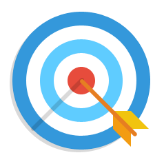 Wat is het doel van de implementatie van Thermos in het tutorprogramma?Studenten ondersteunen in het ontwikkelen en begrijpen van hun studievaardigheden om hen voor te bereiden op hun toekomstige carrière.Wat is de reden voor dit doel?Door gebruik te maken van het Thermos-dashboard leren leerlingen over hun studievaardigheden als student. Ze worden aangemoedigd om na te denken over de vaardigheden waar ze goed in zijn en welke vaardigheden ze verder zouden willen ontwikkelen. De nadruk zal liggen op hoe ze deze vaardigheden verder kunnen ontwikkelen en toepassen in hun latere loopbaan. 1: Eerste gebruik bepalen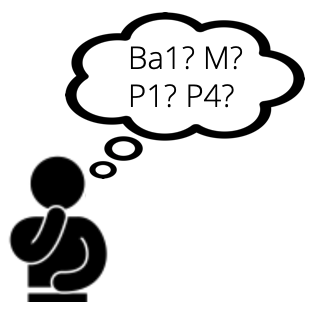 In welk studiejaar (of studiejaren) wordt het dashboard gebruikt?Bachelor jaar 3 en de master. Waarom dit studiejaar (of studiejaren)?Omdat in deze jaren de studenten afstuderen van de universiteit en het belangrijk is dat ze gaan nadenken over hun toekomstige carrière.1: Eerste gebruik bepalenIn welke fase van het studiejaar? (Indien al duidelijk: wanneer precies?)Het eerste gebruik zal in het eerste semester van het academische jaar zijn.Waarom deze fase?Omdat studenten dan deelnemen aan bijeenkomsten met tutoren die gericht zijn op het nadenken over carrièremogelijkheden. Omdat het om het eerste semester gaat, is er dan nog genoeg tijd om te werken aan vaardigheden die ze willen verbeteren. 2: Communicatie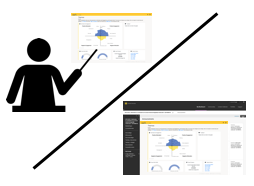 Via welke middelen worden de studenten geïnformeerd over het dashboard?Via email en in de tutorsessies.  Waarom op deze manier?Tutoren informeren hun studenten over het dashboard via e-mail en tijdens de tutorsessies. Zo zorgen we dat studenten weten wat er van hen wordt verwacht en hoe de dashboardaspecten verband houden met de vaardigheden die nodig zijn als professional.2: CommunicatieDoor wie worden de studenten geïnformeerd over het dashboard?Tutoren. Waarom deze person (of personen)?Omdat de docenten de studenten zullen begeleiden bij het gebruik van het dashboard. Studenten kennen de tutoren, dus als ze via de tutoren op de hoogte worden gebracht van het dashboard geeft dat een persoonlijk aanpak.2: CommunicatieIs er ondersteuning nodig? Wie kan die ondersteuning bieden?Een tutortraining.Waarom is die ondersteuning nodig?Tutoren hebben ook richtlijnen nodig voor het gebruik van het Thermos-dashboard3: Studentgebruik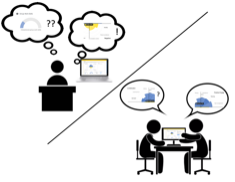 Hoe wordt het dashboard ingebed in het studieprogramma?Studenten zullen de resultaten van het dashboard gebruiken tijdens tutorsessies in het tweede semester. Ze vullen de vragenlijst van tevoren in en worden gevraagd om kort te reflecteren op hun uitkomsten als voorbereiding op de tutorsessie.Waarom deze manier van integreren?Omdat deze sessies gewijd zijn aan het thema professionele ontwikkeling, past het gebruik van het dashboard bij het implementatiedoel.3: StudentgebruikIn welke mate worden studenten verwacht of aangemoedigd om het dashboard te gebruiken?Van studenten wordt verwacht dat ze de resultaten van hun dashboard gebruiken voor de studentenwerkvorm. Ze vullen de vragenlijst in als voorbereiding op de tutorsessie. We moedigen de studenten ook aan om het dashboard vaker te gebruiken tijdens het academisch jaar door hen uit te leggen waarom het belangrijk is om voortdurend na te denken over studievaardigheden.Waarom deze verwachting?We willen dat studenten het dashboard gebruiken om na te denken over hun studievaardigheden, zodat ze deze vaardigheden kunnen vertalen naar hun toekomstige beroepscontext. We sporen studenten aan om in het eerste semester te reflecteren op hun studiegedrag door het dashboard te gebruiken. We moedigen studenten ook aan om het dashboard daarna te gebruiken om hun leerproces bij te houden als ze dat willen.3: StudentgebruikHoe, waar, en wanneer gaan studenten het dashboard gebruiken?In hun eigen tijd.  Waarom op deze manier?We willen studenten de vrijheid geven om te kiezen wanneer en in welke omgeving ze het dashboard gebruiken. We verwachten wel dat ze het resultaat van hun korte voorbereidende reflectie op het dashboard gebruiken in de tutorsessie.3: StudentgebruikIs er ondersteuning nodig? Wie kan die ondersteuning bieden?Een introductievideo over het dashboard.  Waarom is die ondersteuning nodig?Omdat we willen dat studenten praktische informatie over het dashboard beschikbaar hebben als ze het zelfstandig gaan gebruiken.4: Reflectie & vervolgacties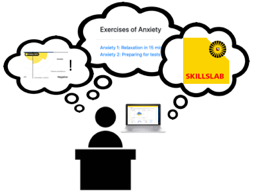 Hoe zullen studenten het dashboard verwerken en erop reflecteren?Studenten reflecteren op het proces en hun dashboard door middel van de studentenwerkvorm 'interview'. Daarnaast kunnen ze reflecteren op hun dashboard tijdens individuele bijeenkomsten met een tutor.Waarom op deze manier?Omdat we studenten willen aanmoedigen om te reflecteren op hun studiegedrag door andere studenten te interviewen. Naast deze oefening vragen we hen om de reflectie op hun studievaardigheden te vertalen naar hun professionele ontwikkeling.4: Reflectie & vervolgactiesKunnen leerlingen hun resultaten vergelijken met die van medestudenten?Ja, de werkvorm wordt uitgevoerd in duo’s. Waarom op deze manier?Omdat dit ruimte geeft om resultaten en reflecties met elkaar te delen, maar in een kleine groep zodat er ook genoeg tijd is om ieders reflectieproces te bespreken.4: Reflectie & vervolgactiesHoe kunnen studenten vragen stellen aan tutoren of studieadviseurs?In de tutorsessies of via email.Waarom op deze manier?Want tutoren zijn beschikbaar tijdens deze sessies en e-mail is een gemakkelijke manier om hen te bereiken voor vragen.4: Reflectie & vervolgactiesIs er ondersteuning nodig? Wie kan die ondersteuning bieden?Misschien richtlijnen voor studenten tijdens de reflectie over wat voor soort vragen nuttig zijn om te zorgen voor een veilige omgeving om te reflecteren.Waarom is die ondersteuning nodig?Omdat extra begeleiding de veilige omgeving tijdens de sessie kan ondersteunen en kan leiden tot een effectievere reflectie.5: Follow-up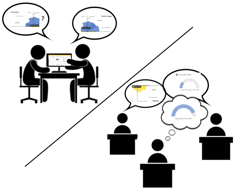 Hoeveel momenten van gebruik zijn gepland?Twee gebruiksmomenten zijn structureel gepland in het studieprogramma. Extra gebruik wordt aangemoedigd door de tutoren. Waarom of waarom niet?Omdat studenten dan de mogelijkheid hebben om actief te reflecteren op hun studiegedrag en dit te vertalen naar hun professionele ontwikkeling.5: Follow-upZal de vervolgcommunicatie verschillen van het eerste gebruik? Zo ja, op welke manier?Ja. Na het eerste gebruik zullen studenten ook worden aangemoedigd om het dashboard te gebruiken via promotie op blackboard.Waarom of waarom niet?We willen dat studenten het dashboard vaker zelfstandig gebruiken. Daarom zullen we het gebruik ervan verschillende keren promoten om leerlingen aan deze mogelijkheid te herinneren.5: Follow-upZal het studentgebruik in het vervolg verschillen van het eerste gebruik? Zo ja, op welke manier?Nee.Waarom of waarom niet?Omdat we studenten de opties willen geven voor gebruik tijdens het programma en tegelijkertijd de vrijheid willen geven voor hun eigen gebruik.5: Follow-upZal de latere reflectie en vervolgacties verschillen van het eerste gebruik? Zo ja, op welke manier?Nee/misschien.  Waarom of waarom niet?De reflectie en actie die het studieprogramma biedt, zal niet verschillen. Studenten zijn echter vrij om nieuwe manieren te vinden om individueel te reflecteren op hun dashboard. Daarom zullen andere studentenactiviteiten voor reflectie, zoals het reflectieverslag, beschikbaar zijn op blackboard.5: Follow-upWorden leerlingen aangemoedigd om hun resultaten te vergelijken met hun eerdere resultaten?Ja. In de werkvorm.  Waarom worden studenten wel of niet aangemoedigd?Studenten kunnen hun eigen resultaten vergelijken als ze dat willen tijdens het interview. Dit is echter niet verplicht.5: Follow-upIs er ondersteuning nodig? Wie kan die ondersteuning bieden?Waarom is die ondersteuning nodig?6. Evaluatie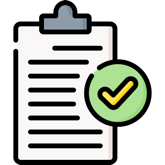 Hoe en wanneer wordt het gebruik van het dashboard geëvalueerd met studenten?Aan het einde van het academisch jaar vullen studenten een evaluatieformulier in.Waarom op deze manier en waarom dan?Omdat we de studenten de tijd willen geven om het dashboard zelfstandig te gebruiken en achteraf na te denken over de voor- en nadelen ervan.  Daarbij willen we vooral weten of studenten het nuttig vinden om hun studievaardigheden toe te passen op hun professionele ontwikkeling.6. EvaluatieHoe en wanneer worden het gebruik en de implementatie van het dashboard geëvalueerd met het team?Aan het einde van het academische jaar plannen we een bijeenkomst met het team om na te denken over de implementatie.Waarom op deze manier en waarom dan?Omdat we de implementatie willen evalueren na de evaluatie met de studenten. Zo kunnen de tutoren rekening houden met de mening van de studenten, maar ook met hun eigen ervaring.6. EvaluatieIs er ondersteuning nodig? Wie kan die ondersteuning bieden?Zijn er nog andere opmerkingen over de implementatie van het Thermos-dashboard?





Zijn er nog andere opmerkingen over de implementatie van het Thermos-dashboard?





Zijn er nog andere opmerkingen over de implementatie van het Thermos-dashboard?





Zijn er nog andere opmerkingen over de implementatie van het Thermos-dashboard?





Zijn er nog andere opmerkingen over de implementatie van het Thermos-dashboard?





